2021 CHICAGO DRAGON BOAT RACEFOR LITERACY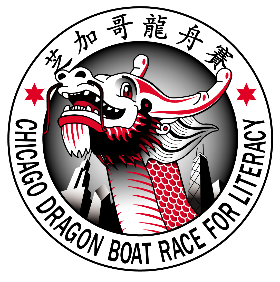 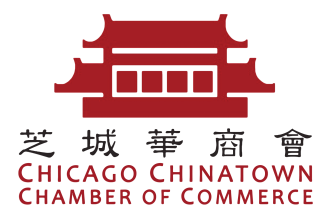 Organized by Chicago Chinatown Chamber of CommercePing Tom Memorial Park, 300 West 19th StreetSaturday, Aug 28, 2021 | 8:00 a.m. to 5:00 p.m.2021 SPONSORSHIP & EXHIBITOR BOOTH APPLICATION FORMSubmission Deadline: July 16, 2021To guarantee your participation, payment must accompany a completed Sponsorship and Exhibitor Booth Application Form by Friday, July 16, 2021. Forms submitted without payment will be considered incomplete. Completed forms and payments should be mailed to Chicago Chinatown Chamber of Commerce, 2169B South China Place, Chicago, IL 60616. Completed forms can also be emailed to info@chicagochinatown.org with credit card payment.$8,000 TITLE EVENT SPONSORSHIP (one package available)Title Event Sponsor recognition and branding at event site and all publicity materials including public media, Chamber monthly newsletter, flyers, posters, and social media outletsListing as Title Event Sponsor with your big logo on two (2) 3’ x 36’ banners installed on both sides of the Gateway which is the most significant landmark of ChinatownListing as Title Event Sponsor and link to your website on the Chicago Chinatown Chamber of Commerce’s website www.chicagochinatown.orgVerbal recognition and speaking opportunity at the event opening ceremonyListing as Title Event Sponsor on the Official Dragon Boat Race T-Shirt, Event and Trolley BannersCompany banner displayed at event site One (1) Exhibitor Booth with display opportunities for promotional and marketing materialsIncludes one (1) reserved tented space with one (1) 8’ x 30” table and 2 chairs (No power source available)One complimentary (1) Dragon Boat Team registration Includes one (1) 10'x10' reserved non-tented space (No power source available)An Official Dragon Boat Race T-shirt for each team member (up to 25) Each boat requires a minimum of 15 participants including a drummer. (View Team Application for other requirements). $5,000 PRESENTING SPONSORSHIP (two packages available)Presenting Sponsor recognition and branding at event site and all publicity materials including Chinese media, Chamber monthly newsletter, flyers, posters, and social media outletsListing as Presenting Sponsor with your logo on two (2) 3’ x 36’ banners installed on both sides of the Gateway which is the most significant landmark of ChinatownPresenting and announcing the winners at the end of the eventListing as Presenting Sponsor and link to your website on the Chicago Chinatown Chamber of Commerce’s website www.chicagochinatown.org One (1) Exhibitor Booth with display opportunities for promotional and marketing materialsIncludes one (1) reserved tented space with one (1) 8’ x 30” table and 2 chairs (No power source available)Reduced Rate for one (1) Dragon Boat Team registration ($800.00 for Community Business and $1400 for Large Corporations. See Team Registration Form to identify your business type) Includes one (1) 10'x10' reserved non-tented space (No power source available)An Official Dragon Boat Race T-shirt for each team member (up to 25) Each boat requires a minimum of 15 participants including a drummer. (View Team Application for other requirements). $2,800 EVENT SPONSORSHIPEvent Sponsor recognition and branding at event site and all publicity materials including Chinese media, Chamber monthly newsletter, flyers, posters, and social media outletsYour logo on two (2) 3’ x 36’ banners installed on both sides of the Gateway which is the most significant landmark of ChinatownListing as Event Sponsor and link to your website on the Chinatown Chamber of Commerce’s website www.chicagochinatown.orgListing as Event Sponsor on the Official Dragon Boat Race T-Shirt, Event and Trolley Banners One (1) Exhibitor Booth with display opportunities for promotional and marketing materialsIncludes one (1) reserved non-tented space with one (1) 8’ x 30” table and 2 chairs (No power source available)Reduced Rate for one (1) Dragon Boat Team registration ($800.00 for Community Business and $1400 for Large Corporations. See Team Registration Form to identify your business type) *Subject to availability at time of application receipt*Includes one (1) 10'x10' reserved non-tented space (No power source available)An Official Dragon Boat Race T-shirt for each team member (up to 25) Each boat requires a minimum of 15 participants including a drummer. (View Team Application for other requirements). $3,500 TROLLEY SPONSORSHIP (one package available)Trolley Sponsor recognition and branding at event site and all publicity materials including Chinese media, Chamber monthly newsletter, flyers, posters, and social media outletsListing as Trolley Sponsor and link to your website on the Chinatown Chamber of Commerce’s website www.chicagochinatown.orgExclusive marketing opportunity to promote brand name on one (1) 3’ x 12’ banner posted on TrolleyListing as Trolley Sponsor on the Official Dragon Boat Race T-Shirt, Event and Trolley banner Trolley will run during the event from 9:00 a.m. to 4:00 p.m. and will circulate Chinatown from Ping Tom Memorial Park to 24th Place and Wentworth Avenue$3,000 T-SHIRT SLEEVE SPONSORSHIP (one package available)T-Shirt Sponsor recognition and branding at event site and all publicity materials including Chinese media, Chamber monthly newsletter, flyers, posters, and social media outletsListing as T-shirt Sponsor and link to your website on the Chinatown Chamber of Commerce’s website www.chicagochinatown.orgExclusive marketing opportunity to promote brand name on one sleeve of Official Dragon Boat Race T-shirts (sell T-Shirts not included)Listing as T-Shirt Sleeve Sponsor on the Event and Trolley banners $2,800 BANDANNA SPONSORSHIP (one package available)Bandanna Sponsor recognition and branding at event site and all publicity materials including Chinese media, Chamber monthly newsletter, flyers, posters, and social media outletsListing as Bandanna Sponsor and link to your website on the Chinatown Chamber of Commerce’s website www.chicagochinatown.orgExclusive marketing opportunity to promote brand name on the Official Dragon Boat Race Bandanna (sell Bandannas not included)Listing as Bandanna Sponsor on the Event and Trolley banners$450 EXHIBITOR BOOTH (TEAM AREA) (2 available)Includes one (1) reserved non-tented space in the team area (No power source available, Location assigned by Chinatown Chamber of Commerce)One (1) 8’ x 30” table and 2 chairs$300 EXHIBITOR BOOTH (ENTRANCE AREA) (15 available)Includes one (1) reserved non-tented space in the park entrance area (No power source available, Location assigned by Chinatown Chamber of Commerce)One (1) 8’ x 30” table and 2 chairs2021 CHICAGO DRAGON BOAT RACEFOR LITERACYOrganized by Chicago Chinatown Chamber of CommercePing Tom Memorial Park, 300 West 19th StreetSaturday, Aug 28, 2021 | 8:00 a.m. to 5:00 p.m.2021 SPONSORSHIP & EXHIBITOR BOOTH APPLICATION FORMSubmission Deadline: July 16, 2021To guarantee your participation, payment must accompany a completed Sponsorship and Exhibitor Booth Application Form by Friday, July 16, 2021. Forms submitted without payment will be considered incomplete. Completed forms and payments should be mailed to Chicago Chinatown Chamber of Commerce, 2169B South China Place, Chicago, IL 60616.PLEASE SELECT:  $8,000 TITLE EVENT SPONSORSHIP (one package available)  $5,000 PRESENTING SPONSORSHIP*Dragon Boat Team registration subject to availability at time of application receipt*  $2,800 EVENT SPONSORSHIP *Dragon Boat Team registration subject to availability at time of application receipt*  $3,500 TROLLEY SPONSORSHIP (one package available)  $3,000 T-SHIRT SLEEVE SPONSORSHIP (one package available)  $2,800 BANDANNA SPONSORSHIP (one package available)  $450 EXHIBITOR BOOTH (TEAM AREA) (two booths available)  $300 EXHIBITOR BOOTH (ENTRANCE AREA) (fifteen booths available)  I will NOT attend, but will donate $____________PRINT CLEARLYContact Person					___________________________________________________________________________________________Organization or Company Name___________________________________________________________________________________________Mailing Address___________________________________________________________________________________________Email ___________________________________________		__________________________________________Telephone Number 						Fax NumberAMOUNT ENCLOSED $ ________________ 	All payments are final, non-refundable, and non-transferable.  BY CHECK OR MONEY ORDER:  Payable to “Chicago Chinatown Chamber of Commerce”  BY CREDIT CARD: Credit Card Fee Applies (Please call 312-326-5320 or 312-394-0952)SIGNATURE:   							DATE:  _________________________